Publicado en  el 08/09/2016 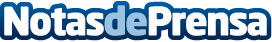 Las redes sociales: potente herramienta para freelancesEso de proyectar una imagen digital ya no es un concepto que nos suena de teoría, sino que ahora, todo aquel que es freelance tiene que estar al día en todas sus redes socialesDatos de contacto:Nota de prensa publicada en: https://www.notasdeprensa.es/las-redes-sociales-potente-herramienta-para Categorias: Comunicación Emprendedores Recursos humanos http://www.notasdeprensa.es